INFORME SOBRE LA MARCHA DE LA LABOR DEL COMITÉ ADMINISTRATIVO Y JURÍDICODocumento preparado por la Oficina de la UniónDescargo de responsabilidad: el presente documento no constituye un documento de política u orientación de la UPOV	En su septuagésima cuarta sesión, celebrada en Ginebra los días 23 y 24 de octubre de 2017, el Comité Administrativo y Jurídico (CAJ) examinó el programa de trabajo de su septuagésima quinta sesión y convino en que sería posible abarcar dicho programa de trabajo en una sesión, que se celebrará el 
31 de octubre de 2018.	Se acordó el siguiente programa para la septuagésima quinta sesión del CAJ:1.	Apertura de la sesión2.	Aprobación del orden del día3.	Informe sobre las novedades acaecidas en el Comité Técnico4.	Documentos TGP5.	Ponencias sobre las variedades esencialmente derivadas6.	Ponencias sobre las condiciones y limitaciones relativas a la autorización del obtentor respecto del material de reproducción o de multiplicación7.	Ponencias sobre la protección provisional8.	Elaboración de material de información sobre el Convenio de la UPOV- Boletín tipo de la UPOV sobre la protección de las obtenciones vegetales (revisión)9.	Denominaciones de variedades10.	Información y bases de datosa)	Formulario electrónico de solicitud b)	Bases de datos de información de la UPOVc)	Intercambio y uso de programas informáticos y equipos11.	Técnicas moleculares12.	Ponencia conjunta de la CIOPORA y la AIPH sobre la distancia mínima13.	Programa de la septuagésima sexta sesión14.	Aprobación del informe (si se dispone de tiempo suficiente)15.	Clausura de la sesión(véanse el párrafo 47 del documento CAJ/74/10 “Informe” y el documento CAJ/75/1 “Proyecto de orden del día”)	En la quincuagésima segunda sesión ordinaria del Consejo, el Sr. Anthony Parker (Canadá), presidente del CAJ, presentará un informe verbal sobre la septuagésima quinta sesión del CAJ y sobre el programa de su septuagésima sexta sesión. Previsiblemente, el informe de la septuagésima quinta sesión del CAJ (documento CAJ/75/[14]) se publicará en el sitio web de la UPOV el 31 de octubre de 2018.	Se invita al Consejo a:	a)	tomar nota de que, en la quincuagésima segunda sesión ordinaria del Consejo, el presidente del CAJ presentará un informe verbal sobre la septuagésima quinta sesión del CAJ y sobre el programa de su septuagésima sexta sesión;	b)	tomar nota de que, previsiblemente, el informe de la septuagésima quinta sesión del CAJ (documento CAJ/75/[14]) se publicará en el sitio web de la UPOV el 31 de octubre de 2018; y	c)	aprobar el programa de trabajo de la septuagésima sexta sesión del CAJ expuesto en el informe verbal que presentará su presidente en la quincuagésima segunda sesión ordinaria del Consejo.[Fin del documento]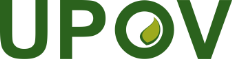 SUnión Internacional para la Protección de las Obtenciones VegetalesConsejoQuincuagésima segunda sesión ordinaria
Ginebra, 2 de noviembre de 2018C/52/9Original: InglésFecha: 11 de septiembre de 2018